Мои родные в годы Великой Отечественной войныГорбачева Валерия, студентка 1 курсаГБПОУ Колледж «Царицыно»Руководитель: Балашова А. Ф.Никто не забыт. Герои есть и в наше время. У меня было много прадедушек, и все они воевали в годы Великой Отечественной войны. Трое из них вернулись домой живыми. Один из них – дед Иван – служил в хозяйственном взводе, и по его словам «был обозником и ничего героического не совершал». Второй, дедушка Василий, был пехотинцем и, как говорится «пол-Европы прошагал». Хотя у него много медалей, в том числе и «За взятие Берлина», он мало что рассказывал о тех временах. А вот третий дедушка, дедушка Митя, весельчак с молодых лет. Они с прабабушкой жили в деревне и работали в колхозе. Когда дедушка Митя сватал бабушку, то половина колхоза ходила к родителям невесты, дом окружили толпой и несколько часов под гармошку пели и плясали, пока бабушкины родители не дали согласия. Вот он, дед Митя, таким и оставался по жизни до преклонных лет, хотя два раза в танке горел, он танкистом на войне был, и пересадку кожи ему не раз делали. Вот его интересно было послушать, он никогда не отказывался рассказать истории о тех тяжелых военных временах. Первую свою медаль «За отвагу» он получил уже через два месяца после того, как попал в армию. В колхозе он на тракторе работал, так что переучиваться на танк особо не пришлось, и стал он через две недели механиком-водителем Т-34 «За танками из "учебки" ехали сами, в теплушках на Уральский завод. А как получили, так на платформах прямо до линии фронта. И, как говорили, "с колес – сразу  в бой".Когда его спрашивали, "а страшно было?" – всегда сперва отшучивался, мол это же танк. Что в нем может быть страшного? Но потом, видимо, воспоминания о прошлом вставали в памяти, на время дедушка становился серьезным и тогда рассказывал, что приходилось испытывать. «Холод зимой – большая  опасность для танкиста, особенно на передовой, перед наступлением. Броня промерзает моментально, и хотя в работающем танке духота ужасная, особенно летом, греть моторы запрещали, чтобы враг не услышал и наступление не сорвалось. Вот тогда и будили друг друга постоянно, чтобы не уснуть и не замерзнуть насмерть. А уж когда команда "вперед" получена, и "табун железных коней" рванулся вперёд, никакого страха нет и в помине, только успевай поворачиваться – держи  строй, да смотри по сторонам». К сожалению, я не застала прадедушек живыми, и все это я знаю по рассказам бабушки. Я горжусь тем, что мои предки сражались за нашу Родину, и благодаря таким, как они, наша страна праздновала победу в Великой Отечественной войне.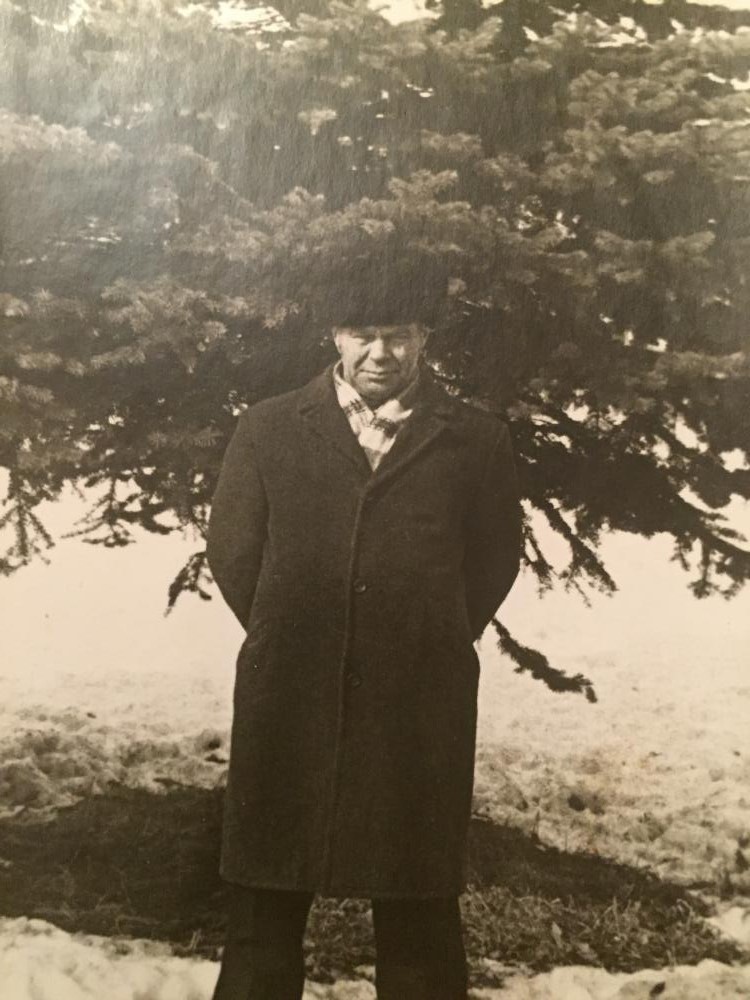 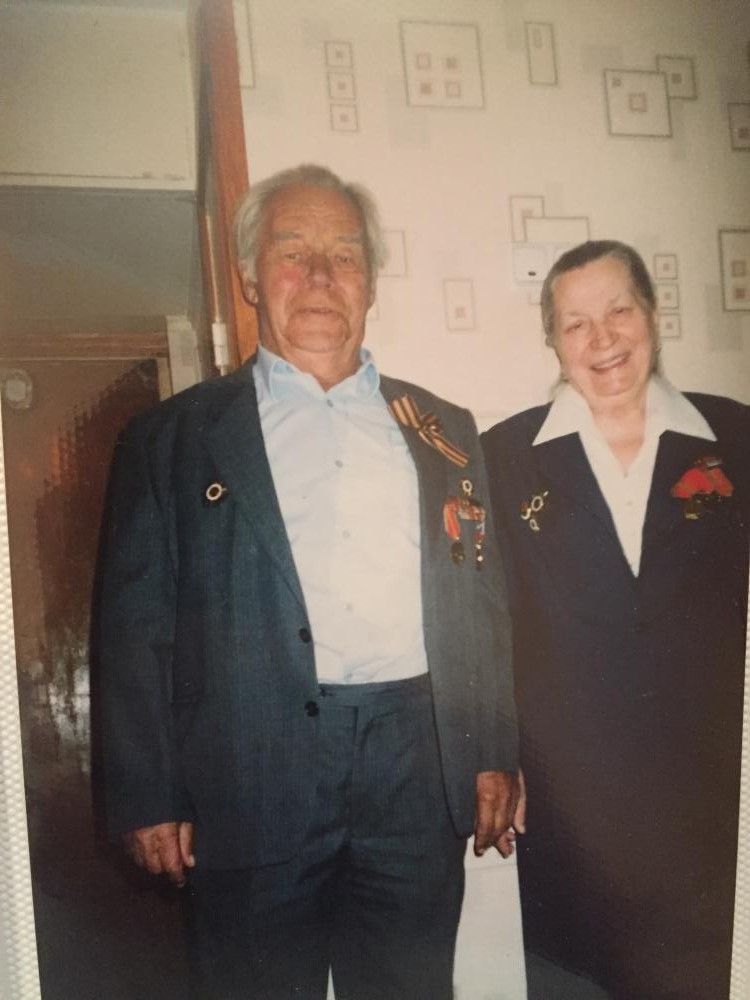 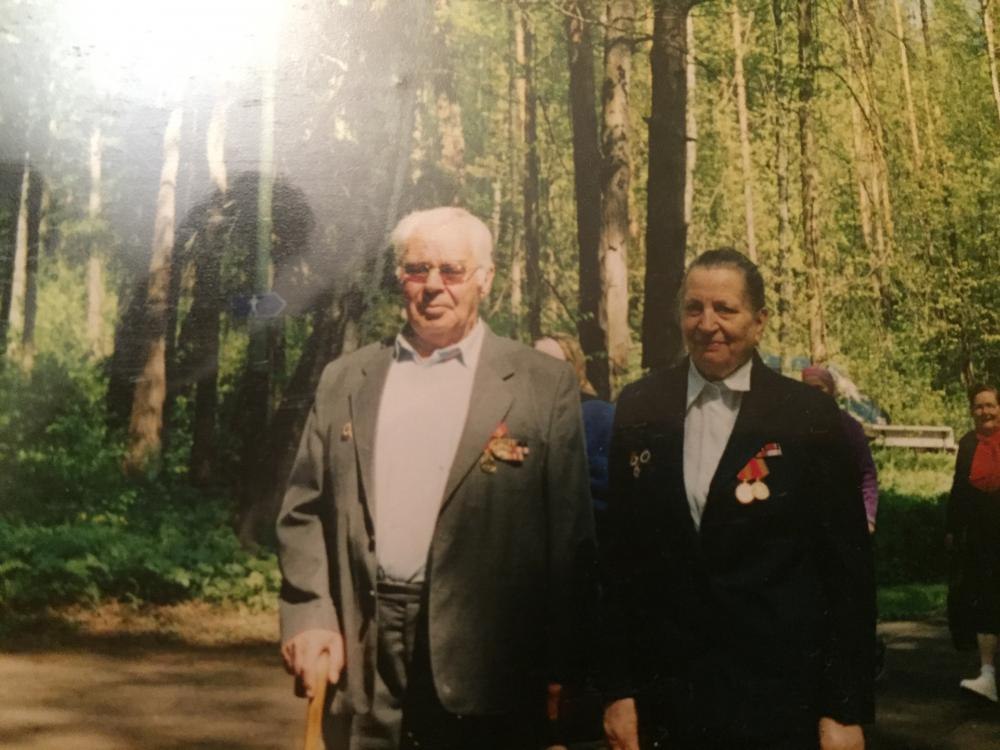 5.05.2017 г. На линейке, посвященной 9 Мая, возле колледжа «Царицыно». Рассказ о воевавших родных. Слева – Кравцова Ангелина, справа (с микрофоном)  – Горбачева Валерия.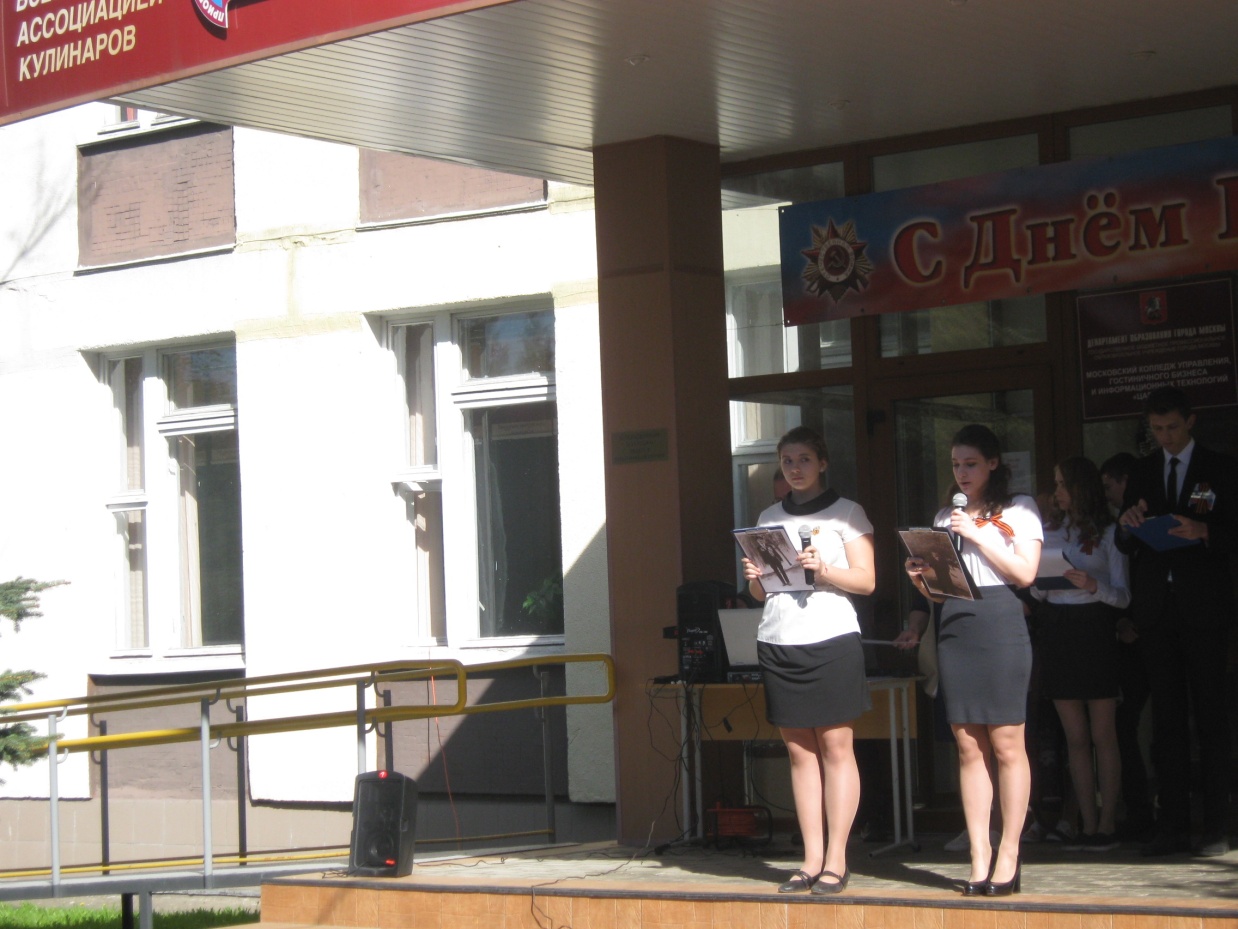 Шишков Павел Семёнович во время Великой Отечественной войны был пограничником (больше информации нет).Ермаков Иван Николаевич 1906 г. р. во время войны служил интендантом (хозяйственный взвод), фото нет.Балыков Василий Яковлевич 1908 г. р. – пехотинец. Участвовал в штурме Берлина (фото нет).Колганов Дмитрий Николаевич 1925 г. р. В армии с 1943 года. Служил в танковых войсках. Неоднократно был ранен. Демобилизовался в 1946 году (фото нет).Ермаков Николай Георгиевич 1923 г. р. начал войну солдатом, вскоре получил лейтенанта. Воевал на третьем Белорусском фронте. Получил тяжелое ранение в ногу. Был командиром пулеметного расчета. Затем воевал на Прибалтийском фронте. Дошел до Берлина.